You asked for it; we planned it!Participants in the 2017 Summer Institute asked for evening options to learn and connect with Institute attendees. Here are three choices to add to your Summer Institute calendar.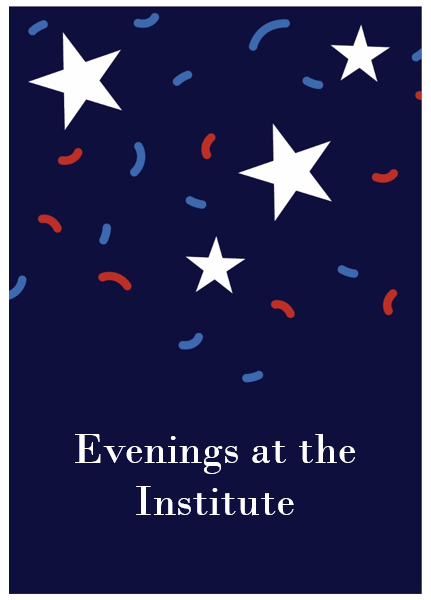 MONDAY JULY 23   4:30 – 6:00 PMNo Digging Required: Treasures (Free Resources) for Supporting Each Child and Family  Come discover rich resources that can help early childhood professionals to support each and every child (birth - Grade 3) and their family. We'll share high quality, no-cost treasures that include activities, articles, videos, websites, listservs, and modules. Participants will also learn about free resources for using the Vermont Early Learning Standards (VELS) to support children and families. Handouts will include diverse examples that can be helpful in many settings and applications.  Presenter: Camille Catlett, FPG Child Development InstituteLocation: Jeffords Auditorium, Castleton UniversityTraining hours will be awarded for this workshop. Please email Camille Catlett (camille.catlett@unc.edu) if you plan to attend.TUESDAY JULY 24   7:00 PMFREE Concert: TwangbustersThis group has been described as offering “Honky Tonk Swing with a heapin' helpin' of twang and sass.” Come snap your fingers, tap your toes, or completely rock out with your early childhood colleagues. Check the band out in advance at https://www.reverbnation.com/twangbusters Location: Castleton Pavilion, Castleton UniversityWEDNESDAY JULY 25   4:30 – 5:30 PMWatch the award-winning film Resilience: The Biology of Stress and the Science of Hope Researchers have discovered a dangerous biological syndrome caused by abuse and neglect during childhood. As the new documentary Resilience reveals, toxic stress can trigger hormones that wreak havoc on the brains and bodies of children, putting them at a greater risk for disease, homelessness, prison time, and early death. While the broader impacts of poverty worsen the risk, no segment of society is immune. Resilience, however, also chronicles the dawn of a movement that is determined to fight back. Trailblazers in pediatrics, education, and social welfare are using cutting-edge science and field-tested therapies to protect children from the insidious effects of toxic stress—and the dark legacy of a childhood that no child would choose.Location: Jeffords Auditorium, Castleton University